Сумська міська радаVІII СКЛИКАННЯ XLV СЕСІЯРІШЕННЯвід 26 липня 2023 року № 3909-МРм. СумиРозглянувши звернення фізичної особи-підприємця, надані документи, відповідно до статей 12, 122 Земельного кодексу України, статті 376 Цивільного кодексу України, частини першої статті 34 Закону України «Про Державний земельний кадастр», абзацу другого частини четвертої статті 15 Закону України «Про доступ до публічної інформації», враховуючи рекомендації постійної комісії з питань архітектури, містобудування, регулювання земельних відносин, природокористування та екології Сумської міської ради (протокол від 06 квітня 2023 року № 59), керуючись пунктом 34 частини першої статті 26 Закону України «Про місцеве самоврядування в Україні», Сумська міська рада  ВИРІШИЛА:Відмовити фізичній особі-підприємцю Паляникі Ірині Іванівні () у наданні в оренду земельної ділянки за адресою: м. Суми, вул. Білопільський шлях, 18/2, кадастровий номер 5910136600:11:007:0016, площею 0,0025 га, категорія та функціональне призначення земельної ділянки: землі житлової та громадської забудови, під магазином, у зв’язку з тим, що нерухоме майно розташоване на земельній ділянці, яка не була відведена для цієї мети, та невідповідністю місця розташування земельної ділянки містобудівній документації, а саме:- згідно з Планом зонування території міста Суми, затвердженим рішенням сесії Сумської міської ради від 06 березня 2013 року № 2180-МР, земельна ділянка знаходиться в функціональній зоні ТР-2 (магістральних вулиць, майданів (у червоних лініях) в межах червоних ліній магістральної загальноміського значення вулиці Білопільський шлях (код обмеження – 06.01.1 території в червоних лініях), одним із допустимих видів використання, які потребують спеціальних погоджень, у вказаній зоні є лише розміщення малих архітектурних форм комерційного призначення площею не більше                    20 кв. м, які не мають фундаменту. Згідно з положеннями Плану зонування території міста Суми розміщення в зоні ТР-2 в червоних лініях об’єктів, які мають фундаменти та займають площу більшу 30 кв. м., заборонено;- згідно топографо-геодезичного плану масштабу М 1:500 через земельну ділянку проходять транзитні інженерні мережі: кабель зв’язку та водопровід d=200 мм (код обмеження – 01.08 охоронна зона навколо інженерних комунікацій), в охоронних зонах яких державними будівельними нормами ДБН Б.2.2-12:2019 «Планування та забудова територій» (додаток И-1 (обов’язковий) забороняється розміщення будь-яких споруд.Сумський міський голова					      Олександр ЛИСЕНКОВиконавець: Клименко Юрій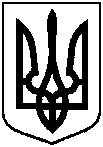 Про відмову фізичній особі-    підприємцю Паляникі Ірині Іванівні у наданні в оренду земельної ділянки за адресою: м. Суми, вул. Білопільський шлях, 18/2, площею 0,0025 га